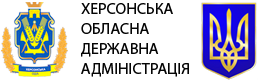 Положення щодо реалізації права громадян на виплату допомоги по безробіттю визначені Законом України «Про загальнообов’язкове  державне соціальне страхування на випадок   безробіття», наказом Міністерства соціальної політики України від 15 червня 2015 року №613 «Про затвердження Порядку надання допомоги по безробіттю, у тому числі одноразової її виплати для організації безробітним      підприємницької  діяльності», та ін. Кому надається допомога                                                                                       по безробіттю?Допомога по безробіттю надається              громадянам у разі втрати заробітної плати  (грошового забезпечення) або інших доходів          внаслідок втрати роботи через незалежні від них обставини. На допомогу по безробіттю може претендувати застрахована (офіційно                       працевлаштована) особа. Реєстрація безробітних проводиться          центром зайнятості за особистою заявою особи і призначається з восьмого дня після                реєстрації. Перелік документів, потрібних для          реєстрації, можна переглянути на офіційному сайті Державної служби зайнятості за                     посиланням: https://www.dcz.gov.ua/За загальним правилом, реєстрація               проводиться за умови пред’явлення паспорта              громадянина України або тимчасового посвідчення громадянина України, облікової картки            платника податків, трудової книжки (цивільно-правового договору чи документа, який            підтверджує період зайнятості), а в разі                 потреби також військового квитка, диплома або іншого документа про освіту. Додатково можуть бути витребувані і інші документи,          залежно від статусу особи, що звернулася за допомогою (інваліди, іноземці та особи без громадянства, випускники навчальних                закладів, військовослужбовці).Як визначається розмірдопомоги по безробіттю?Розмір допомоги по безробіттю визначається у відсотках до середньої заробітної плати (доходу) і залежно від страхового стажу:до 2 років - 50 відсотків;від 2 до 6 років - 55 відсотків;від 6 до 10 років - 60 відсотків;понад 10 років - 70 відсотків.Загалом, мінімальний розмір допомоги по                 безробіттю становить 1440 грн. (станом на           1 січня 2018).Залежно від тривалості безробіття,          визначена допомога по безробіттю становить: перші 90 календарних днів - 100%; наступні 90 календарних днів - 80%; у подальшому - 70%.Водночас особи, які мають страховий стаж менший за шість місяців, або були звільнені з попереднього місця роботи за                                    некомпетентність (відбулося   розірвання     трудового договору за пунктами 3, 4, 7 і 8 статті 40, статтями 41 і 45 Кодексу законів про працю України,  а  також  з  аналогічних             підстав) мають право на допомогу                            по безробіттю у мінімальному розмірі 544 грн.Допомога по безробіттю не може                        перевищувати чотирикратного розміру                прожиткового мінімуму для працездатних осіб (станом на 1 липня 2018 року - 1841 гривня). Який строк надання                                                 допомоги по безробіттю?Загальна тривалість виплати допомоги по   безробіттю не може перевищувати                             360 календарних днів протягом двох років. Для молоді, яка закінчила або припинила  навчання у загальноосвітніх, професійно-         технічних і вищих навчальних закладах чи  звільнилася із строкової військової служби        допомога по безробіттю за строком надання не перевищує 180 календарних днів.Для осіб передпенсійного віку (за 2 роки до настання права на пенсію) – строк надання        допомоги по безробіттю не може                                перевищувати 720 календарних днів.Який порядок виплати допомоги по безробіттю?Допомога по безробіттю виплачується не рідше ніж два рази на місяць, а за згодою             безробітного - один раз на місяць. Період, за який здійснюється поточне нарахування          допомоги по безробіттю, обмежується датою, що передує дню останнього відвідування                    безробітним центру зайнятості, де він                     зареєстрований. Остаточний розрахунок         виплат допомоги по безробіттю здійснюється з             урахуванням рішення про припинення виплат і включає нарахування за останній день                відвідування центру зайнятості, що входить до визначеного періоду виплати.У випадках, визначених законодавством,        можливі відкладення виплат матеріального       забезпечення на випадок безробіття та                  скорочення їх тривалості. Як приклад, особам, звільненим з останнього місця роботи за        угодою сторін чи за власним бажанням самого                 працівника (без поважних причин), тривалість виплати допомоги по безробіттю скорочується на 90 календарних днів.Загальний строк скорочення виплати               допомоги по безробіттю в межах дворічного періоду визначається сумарно та зараховується до загальної тривалості виплати допомоги по безробіттю.Чи можуть відмовити у наданні                   допомоги по безробіттю? Чи можна           оскаржити відмову?Підставами для відмови у наданні статусу безробітного є: відсутність на дату звернення до центру зайнятості необхідних документів;           встановлення факту зайнятості особи;                 письмова відмова особи від пропозиції               підходящої роботи; неповернення особою коштів, отриманих за період попередньої реєстрації, що припинена на підставі, зокрема: встановлення факту подання особою недостовірних даних та документів, на підставі яких прийнято рішення про надання їй статусу безробітного, призначення виплати матеріального забезпечення на випадок безробіття та надання соціальних послуг, що мало місце протягом періоду реєстрації;  встановлення факту виконання безробітним оплачуваної роботи (надання послуг);  припинення професійного навчання за направленням центру зайнятості без поважних причин.У разі прийняття центром зайнятості рішення про відмову у наданні статусу безробітного особа може оскаржити це   рішення та повторно подати заяву про надання зазначеного статусу не раніше, ніж через сім календарних днів.ТРЕБА ЗНАТИ:У випадку наявності запитань щодо                    реалізації права на допомогу по безробіттю, звертайтесь на «гарячу» лінію Державної         служби зайнятості за номером телефону:                 0 (800) 50-99-66 (дзвінки по Україні                      безкоштовні).Крім того, зателефонувавши до контакт-центру безоплатної правової допомоги за        номером: 0 (800) 21-31-03 (дзвінки по Україні          безкоштовні) можна отримати правові               консультації, роз’яснення з питань отримання безоплатної правової допомоги; інформацію про гарячі телефонні лінії з питань надання          соціальних послуг та захисту прав людини, та установи, які опікуються відповідними питаннями; зв’язатися з усіма центрами з надання безоплатної вторинної правової допомоги; отримати інформацію про їх                                       місцезнаходження, контактні номери                  телефонів, інші засоби зв’язку.Щоб отримати детальну консультацію в          м. Херсоні Ви можете звернутись до                  Херсонського обласного центру зайнятості. Адреса центру: вул. Стрітенська, буд.7-А,         м. Херсон. Поштовий індекс: 73027. Телефон центру: (0552) 46-10-86.ЩОДО ПРАВА НА ДОПОМОГУ ПО БЕЗРОБІТТЮХерсон2018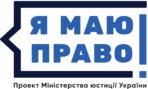 Знаю!
Дію!
Захищаю!